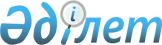 О внесении изменений и дополнения в решение от 21 декабря 2012 года № 11-2-V "О районном бюджете на 2013-2015 годы"
					
			Утративший силу
			
			
		
					Решение Бородулихинского районного маслихата Восточно-Казахстанской области от 17 июля 2013 года № 16-2-V. Зарегистрировано Департаментом юстиции Восточно-Казахстанской области 26 июля 2013 года № 3006. Прекращено действие по истечении срока, на который решение было принято - (письмо аппарата Бородулихинского районного маслихата Восточно-Казахстанской области от 30 декабря 2013 года № 01/11-319)

      Сноска. Прекращено действие по истечении срока, на который решение было принято - (письмо аппарата Бородулихинского районного маслихата Восточно-Казахстанской области от 30.12.2013 № 01/11-319).

      

      

      Примечание РЦПИ.

      В тексте документа сохранена пунктуация и орфография оригинала.

      

      

      В соответствии со статьями 106, 109 Бюджетного кодекса Республики Казахстан от 4 декабря 2008 года, подпунктом 1) пункта 1 статьи 6 Закона Республики Казахстан от 23 января 2001 года «О местном государственном управлении и самоуправлении в Республике Казахстан», решением Восточно-Казахстанского областного маслихата от 3 июля 2013 года № 12/135-V «О внесении изменений и дополнений в решение от 7 декабря 2012 года № 8/99-V «Об областном бюджете на 2013-2015 годы», (зарегистрировано в Реестре государственной регистрации нормативных правовых актов за номером 2988) Бородулихинский районный маслихат Восточно-Казахстанской области РЕШИЛ:



      1. Внести в решение Бородулихинского районного маслихата «О районном бюджете на 2013-2015 годы» от 21 декабря 2012 года № 11-2-V (зарегистрировано в Реестре государственной регистрации нормативных правовых актов за номером 2801, опубликовано в районных газетах «Пульс района» от 11 января 2013 года № 4, «Аудан тынысы» от 11 января 2013 года № 4) следующие изменения и дополнение:



      подпункт 1) пункта 1 изложить в следующей редакции:

      доходы – 2944072,7 тысяч тенге, в том числе;

      налоговые поступления – 734366 тысяч тенге;

      неналоговые поступления – 5257 тысяч тенге;

      поступления от продажи основного капитала – 18466 тысяч тенге;

      поступления трансфертов – 2185983,7 тысяч тенге;

      подпункт 2) пункта 1 изложить в следующей редакции:

      затраты – 3047184,9 тысяч тенге;



      в пункте 16 абзацы второй, пятый, седьмой, девятый изложить в следующей редакции:

      35315 тысяч тенге – на проведение противоэпизоотических мероприятий;

      8994 тысяч тенге – на реализацию Государственной программы развития образования в Республике Казахстан на 2011-2020 годы;

      800 тысяч тенге – на обеспечение оборудованием, программным обеспечением детей-инвалидов, обучающихся на дому;

      17427 тысяч тенге – на ежемесячную выплату денежных средств опекунам (попечителям) на содержание ребенка-сироты (детей-сирот), и ребенка (детей), оставшегося без попечения родителей;



      дополнить абзацем двенадцать следующего содержания:

      13465 тысяч тенге – на увеличение штатной численности местных исполнительных органов;



      в пункте 20 абзацы второй, пятый, шестой изложить в следующей редакции:

      179859,2 тысяч тенге – на функционирование аппарата акима района в городе, города районного значения, поселка, аула (села), аульного (сельского) округа (приложение 5);

      52932 тысяч тенге – на обеспечение функционирования автомобильных дорог в городах районного значения, поселках, аулах (селах), аульных (сельских) округах (приложение 8);

      10015 тысяч тенге – на капитальные расходы государственных органов (приложение 9).



      Приложения 1, 5, 8, 9 к указанному решению изложить в новой редакции согласно приложениям 1, 2, 3, 4 к настоящему решению.



      2. Настоящее решение вводится в действие с 1 января 2013 года.

      

      

      Председатель сессии                                 Т. Оразаев

      

      Секретарь районного маслихата                      У. Майжанов

Приложение № 1 к решению

Бородулихинского районного маслихата

от 17 июля 2013 года № 16-2-VПриложение № 1 к решению

Бородулихинского районного маслихата

от 21 декабря 2012 года № 11-2-V 

Районный бюджет на 2013 год

Приложение № 2 к решению

Бородулихинского районного маслихата

от 17 июля 2013 года № 16-2-VПриложение № 5 к решению

Бородулихинского районного маслихата

от 21 декабря 2012 года № 11-2-V 

Затраты по коду программы 123.001.

Услуги по обеспечению деятельности акима района в городе,

города районного значения, поселка, аула (села), аульного

(сельского) округа в разрезе аппаратов сельских (поселковых)

округов на 2013 год

Приложение № 3 к решению

Бородулихинского районного маслихата

от 17 июля 2013 года № 16-2-VПриложение № 8 к решению

Бородулихинского районного маслихата

от 21 декабря 2012 года № 11-2-V 

Затраты по коду программы 123.013.

Обеспечение функционирования автомобильных дорог в городах

районного значения, поселках, аулах (селах), аульных (сельских)

округах в разрезе аппаратов сельских (поселковых) округов на

2013 год.

Приложение № 4 к решению

Бородулихинского районного маслихата

от 17 июля 2013 года № 16-2-VПриложение № 9 к решению

Бородулихинского районного маслихата

от 21 декабря 2012 года № 11-2-V 

Затраты по коду программы 123.022.

Капитальные расходы государственного органа

в разрезе аппаратов сельских (поселковых) округов на 2013 год.
					© 2012. РГП на ПХВ «Институт законодательства и правовой информации Республики Казахстан» Министерства юстиции Республики Казахстан
				Кате

горияКлассПод

классНАИМЕНОВАНИЕ ДОХОДОВСумма

(тысяч тенге)I.ДОХОДЫ2944072,71Налоговые поступления73436601Подоходный налог3017492Индивидуальный подоходный налог30174903Социальный налог2160001Социальный налог21600004Налоги на собственность1937431Налоги на имущество1092453Земельный налог40454Налог на транспортные средства599535Единый земельный налог2050005Внутренние налоги на товары, работы и услуги192662Акцизы32003Поступление за использование природных и других ресурсов82004Сборы за ведение предпринимательской и профессиональной деятельности73015Налог на игорный бизнес56508Обязательные платежи, взимаемые за совершение юридически значимых действий и (или) выдачу документов уполномоченными на то государственными органами или должностными лицами36081Государственная пошлина36082Неналоговые поступления525701Доходы от государственной собственности 12575Доходы от аренды имущества, находящегося в государственной собственности12507Вознаграждение по кредитам, выданным из государственного бюджета706Прочие неналоговые поступления40001Прочие неналоговые поступления40003Поступления от продажи основного капитала1846603Продажа земли и нематериальных активов184661Продажа земли184664Поступления трансфертов2185983,702Трансферты из вышестоящих органов государственного управления2185983,72Трансферты из областного бюджета2185983,7Фгрф.

подадмпрогрНАИМЕНОВАНИЕсумма

(тысяч тенге)II.ЗАТРАТЫ3047184,901Государственные услуги общего характера315518,21Представительные, исполнительные и другие органы, выполняющие общие функции государственного управления281570,2112Аппарат маслихата района (города областного значения)15335001Услуги по обеспечению деятельности маслихата района (города областного значения)15104003Капитальные расходы государственного органа231122Аппарат акима района (города областного значения)76361001Услуги по обеспечению деятельности акима района (города областного значения)76153003Капитальные расходы государственного органа208123Аппарат акима района в городе, города районного значения, поселка, аула (села), аульного (сельского) округа189874,2001Услуги по обеспечению деятельности акима района в городе, города районного значения, поселка, аула (села), аульного (сельского) округа179859,2022Капитальные расходы государственного органа100152Финансовая деятельность19184452Отдел финансов района (города областного значения)19184001Услуги по реализации государственной политики в области исполнения бюджета района (города областного значения) и управления коммунальной собственностью района (города областного значения)18102003Проведение оценки имущества в целях налогообложения512011Учет, хранение, оценка и реализация имущества, поступившего в коммунальную собственность482018Капитальные расходы государственного органа885Планирование и статистическая деятельность12634453Отдел экономики и бюджетного планирования района (города областного значения)12634001Услуги по реализации государственной политики в области формирования и развития экономической политики, системы государственного планирования и управления района (города областного значения)12386004Капитальные расходы государственного органа2489Прочие государственные услуги общего характера2130466Отдел архитектуры, градостроительства и строительства района (города областного значения)2130040Развитие объектов государственных органов213002Оборона129941Военные нужды5686122Аппарат акима района (города областного значения)5686005Мероприятия в рамках исполнения всеобщей воинской обязанности56862Организация работы по чрезвычайным ситуациям7308122Аппарат акима района (города областного значения)7308006Предупреждение и ликвидация чрезвычайных ситуаций масштаба района (города областного значения)7094007Мероприятия по профилактике и тушению степных пожаров районного (городского) масштаба, а также пожаров в населенных пунктах, в которых не созданы органы государственной противопожарной службы21403Общественный порядок, безопасность, правовая, судебная, уголовно-исполнительная деятельность8079Прочие услуги в области общественного порядка и безопасности807458Отдел жилищно-коммунального хозяйства, пассажирского транспорта и автомобильных дорог района (города областного значения)807021Обеспечение безопасности дорожного движения в населенных пунктах80704Образование18253641Дошкольное воспитание и обучение90644464Отдел образования района (города областного значения)90644009Обеспечение деятельности организаций дошкольного воспитания и обучения55016040Реализация государственного образовательного заказа в дошкольных организациях образования356282Начальное, основное среднее и общее среднее образование1597740464Отдел образования района (города областного значения)1597740003Общеобразовательное обучение1557823006Дополнительное образование для детей399179Прочие услуги в области образования136980464Отдел образования района (города областного значения)136980001Услуги по реализации государственной политики на местном уровне в области образования16274002Создание информационных систем1600005Приобретение и доставка учебников, учебно-методических комплексов для государственных учреждений образования района (города областного значения)15072007Проведение школьных олимпиад, внешкольных мероприятий и конкурсов районного (городского) масштаба19012Капитальные расходы государственного органа3519015Ежемесячная выплата денежных средств опекунам (попечителям) на содержание ребенка-сироты (детей-сирот), и ребенка (детей), оставшегося без попечения родителей17427020Обеспечение оборудованием, программным обеспечением детей-инвалидов, обучающихся на дому800067Капитальные расходы подведомственных государственных учреждений и организаций79894068Обеспечение повышения компьютерной грамотности населения237505Здравоохранение1659Прочие услуги в области здравоохранения165123Аппарат акима района в городе, города районного значения, поселка, аула (села), аульного (сельского) округа165002Организация в экстренных случаях доставки тяжелобольных людей до ближайшей организации здравоохранения, оказывающей врачебную помощь16506Социальная помощь и социальное обеспечение1969492Социальная помощь171356451Отдел занятости и социальных программ района (города областного значения)171356002Программа занятости23869004Оказание социальной помощи на приобретение топлива специалистам здравоохранения, образования, социального обеспечения, культуры, спорта и ветеринарии в сельской местности в соответствии с законодательством Республики Казахстан15552005Государственная адресная социальная помощь8583006Оказание жилищной помощи13400007Социальная помощь отдельным категориям нуждающихся граждан по решениям местных представительных органов45785010Материальное обеспечение детей-инвалидов, воспитывающихся и обучающихся на дому4456014Оказание социальной помощи нуждающимся гражданам на дому14660015Территориальные центры социального обслуживания пенсионеров и инвалидов31401016Государственные пособия на детей до 18 лет10664017Обеспечение нуждающихся инвалидов обязательными гигиеническими средствами и предоставление услуг специалистами жестового языка, индивидуальными помощниками в соответствии с индивидуальной программой реабилитации инвалида2045023Обеспечение деятельности центров занятости населения9419Прочие услуги в области социальной помощи и социального обеспечения25593451Отдел занятости и социальных программ района (города областного значения)25593001Услуги по реализации государственной политики на местном уровне в области обеспечения занятости и реализации социальных программ для населения24735011Оплата услуг по зачислению, выплате и доставке пособий и других социальных выплат805021Капитальные расходы государственного органа5307Жилищно-коммунальное хозяйство260107,71Жилищное хозяйство34784458Отдел жилищно-коммунального хозяйства, пассажирского транспорта и автомобильных дорог района (города областного значения)20144004Обеспечение жильем отдельных категорий граждан10180041Ремонт и благоустройство объектов в рамках развития городов и сельских населенных пунктов по Дорожной карте занятости 20209964466Отдел архитектуры, градостроительства и строительства района (города областного значения)14640003Проектирование, строительство и (или) приобретение жилья коммунального жилищного фонда146402Коммунальное хозяйство159228,7458Отдел жилищно-коммунального хозяйства, пассажирского транспорта и автомобильных дорог района (города областного значения)58536012Функционирование системы водоснабжения и водоотведения49036026Организация эксплуатации тепловых сетей, находящихся в коммунальной собственности районов (городов областного значения)9500466Отдел архитектуры, градостроительства и строительства района (города областного значения)100692,7058Развитие системы водоснабжения и водоотведения в сельских населенных пунктах100692,73Благоустройство населенных пунктов66095123Аппарат акима района в городе, города районного значения, поселка, аула (села), аульного (сельского) округа652008Освещение улиц населенных пунктов511010Содержание мест захоронений, и погребение безродных141458Отдел жилищно-коммунального хозяйства, пассажирского транспорта и автомобильных дорог района (города областного значения)65443015Освещение улиц в населенных пунктах28448016Обеспечение санитарии населенных пунктов7847018Благоустройство и озеленение населенных пунктов2914808Культура, спорт, туризм и информационное пространство1518881Деятельность в области культуры46075455Отдел культуры и развития языков района (города областного значения)46075003Поддержка культурно-досуговой работы460752Спорт25566465Отдел физической культуры и спорта района (города областного значения)11475005Развитие массового спорта и национальных видов спорта2946006Проведение спортивных соревнований на районном (города областного значения) уровне1698007Подготовка и участие членов сборных команд района (города областного значения) по различным видам спорта на областных спортивных соревнованиях6831466Отдел архитектуры, градостроительства и строительства района (города областного значения)14091008Развитие объектов спорта и туризма140913Информационное пространство43958455Отдел культуры и развития языков района (города областного значения)28752006Функционирование районных (городских) библиотек21923007Развитие государственного языка и других языков народа Казахстана6829456Отдел внутренней политики района (города областного значения)15206002Услуги по проведение государственной информационной политики через газеты и журналы152069Прочие услуги по организации культуры, спорта, туризма и информационного пространства36289455Отдел культуры и развития языков района (города областного значения)12405001Услуги по реализации государственной политики на местном уровне в области развития языков и культуры9076010Капитальные расходы государственного органа54032Капитальные расходы подведомственных государственных учреждений и организаций3275456Отдел внутренней политики района (города областного значения)14858001Услуги по реализации государственной политики на местном уровне в области информации, укрепления государственности и формирования социального оптимизма граждан9883003Реализация мероприятий в сфере молодежной политики4361006Капитальные расходы государственного органа114032Капитальные расходы подведомственных государственных учреждений и организаций500465Отдел физической культуры и спорта района (города областного значения)9026001Услуги по реализации государственной политики на местном уровне в сфере физической культуры и спорта8946004Капитальные расходы государственного органа8010Сельское, водное, лесное, рыбное хозяйство, особо охраняемые природные территории, охрана окружающей среды и животного мира, земельные отношения83101,21Сельское хозяйство35563,2453Отдел экономики и бюджетного планирования района (города областного значения)8253099Реализация мер по оказанию социальной поддержки специалистов8253466Отдел архитектуры, градостроительства и строительства района (города областного значения)10977,4010Развитие объектов сельского хозяйства10977,4474Отдел сельского хозяйства и ветеринарии района (города областного значения)16332,8001Услуги по реализации государственной политики на местном уровне в сфере сельского хозяйства и ветеринарии16278,8003Капитальные расходы государственного органа546Земельные отношения12223463Отдел земельных отношений района (города областного значения)12223001Услуги по реализации государственной политики в области регулирования земельных отношений на территории района (города областного значения)11669006Землеустройство, проводимое при установлении границ городов районного значения, районов в городе, поселков, аулов (сел), аульных (сельских) округов500007Капитальные расходы государственного органа549Прочие услуги в области сельского, водного, лесного, рыбного хозяйства, охрана окружающей среды и земельных отношений35315474Отдел сельского хозяйства и ветеринарии района (города областного значения)35315013Проведение противоэпизоотических мероприятий3531511Промышленность, архитектурная, градостроительная и строительная деятельность16962,12Архитектурная, градостроительная и строительная деятельность16962,1466Отдел архитектуры, градостроительства и строительства района (города областного значения)16962,1001Услуги по реализации государственной политики в области строительства, улучшения архитектурного облика городов, районов и населенных пунктов области и обеспечению рационального и эффективного градостроительного освоения территории района (города областного значения)11079,5013Разработка схем градостроительного развития территории района, генеральных планов городов районного (областного) значения, поселков и иных сельских населенных пунктов5800015Капитальные расходы государственного органа82,612Транспорт и коммуникации1182771Автомобильный транспорт116477123Аппарат акима района в городе, города районного значения, поселка, аула (села), аульного (сельского) округа52932013Обеспечение функционирования автомобильных дорог в городах районного значения, поселках, аулах (селах), аульных (сельских) округах52932458Отдел жилищно-коммунального хозяйства, пассажирского транспорта и автомобильных дорог района (города областного значения)63545023Обеспечение функционирования автомобильных дорог635459Прочие услуги в сфере транспорта и коммуникаций1800458Отдел жилищно-коммунального хозяйства, пассажирского транспорта и автомобильных дорог района (города областного значения)1800037Субсидирование пассажирских перевозок по социально значимым городским (сельским), пригородным и внутрирайонным сообщениям180013Прочие602443Поддержка предпринимательской деятельности и защита конкуренции8915469Отдел предпринимательства района (города областного значения)8915001Услуги по реализации государственной политики на местном уровне в области развития предпринимательства и промышленности8701004Капитальные расходы государственного органа2149Прочие51329452Отдел финансов района (города областного значения)2052012Резерв местного исполнительного органа района (города областного значения)2052458Отдел жилищно-коммунального хозяйства, пассажирского транспорта и автомобильных дорог района (города областного значения)49277001Услуги по реализации государственной политики на местном уровне в области жилищно-коммунального хозяйства, пассажирского транспорта и автомобильных дорог12091013Капитальные расходы государственного органа6327040Реализация мер по содействию экономическому развитию регионов в рамках Программы «Развитие регионов»3085914Обслуживание долга71Обслуживание долга7452Отдел финансов района (города областного значения)7013Обслуживание долга местных исполнительных органов по выплате вознаграждений и иных платежей по займам из областного бюджета715Трансферты4800,71Трансферты4800,7452Отдел финансов района (города областного значения)4800,7006Возврат неиспользованных (недоиспользованных) целевых трансфертов2638,7024Целевые текущие трансферты в вышестоящие бюджеты в связи с передачей функций государственных органов из нижестоящего уровня государственного управления в вышестоящий2162III. Чистое бюджетное кредитование41448Бюджетные кредиты4673710Сельское, водное, лесное, рыбное хозяйство, особо охраняемые природные территории, охрана окружающей среды и животного мира, земельные отношения467371Сельское хозяйство46737453Отдел экономики и бюджетного планирования района (города областного значения)46737006Бюджетные кредиты для реализации мер социальной поддержки специалистов467375Погашение бюджетных кредитов528901Погашение бюджетных кредитов52891Погашение бюджетных кредитов выданных из государственного бюджета5289IV. Сальдо по операциям с финансовыми активами0Приобретение финансовых активов06Поступления от продажи финансовых активов государства0V. Дефицит (профицит) бюджета-144560,2VI. Финансирование дефицита (использование профицита) бюджета144560,27Поступления займов4673701Внутренние государственные займы467372Договоры займа4673716Погашение займов52891Погашение займов5289452Отдел финансов района (города областного значения)5289008Погашение долга местного исполнительного органа перед вышестоящим бюджетом52898Используемые остатки бюджетных средств103112,201Остатки бюджетных средств103112,21Свободные остатки бюджетных средств103112,2№

п/пНаименование аппаратов сельских (поселковых) округовСумма

(тысяч тенге)ВСЕГО:179859,21ГУ Аппарат акима Андреевского сельского округа8262,52ГУ Аппарат акима Бородулихинского сельского округа15696,63ГУ Аппарат акима Бакинского сельского округа9193,54ГУ Аппарат акима Бель-Агачского сельского округа10201,65ГУ Аппарат акима Дмитриевского сельского округа7483,56ГУ Аппарат акима Жерновского сельского округа8276,47ГУ Аппарат акима Жезкентского поселкового округа16365,58ГУ Аппарат акима Зубаирского сельского округа7873,49ГУ Аппарат акима Красноярского сельского округа7521,510ГУ Аппарат акима Ленинского сельского округа8391,511ГУ Аппарат акима Новопокровского сельского округа11254,412ГУ Аппарат акима Новодворовского сельского округа8815,513ГУ Аппарат акима Новошульбинского сельского округа13447,614ГУ Аппарат акима Переменовского сельского округа8854,515ГУ Аппарат акима Петропавловского сельского округа8654,516ГУ Аппарат акима Подборного сельского округа8706,517ГУ Аппарат акима Степного сельского округа7444,518ГУ Аппарат акима Таврического сельского округа8933,719ГУ Аппарат акима Уба-Форпостовского сельского округа4482№

п/пНаименование аппаратов сельских (поселковых) округовСумма

(тысяч тенге)ВСЕГО:529321ГУ Аппарат акима Бородулихинского сельского округа115632ГУ Аппарат акима Бакинского сельского округа10123ГУ Аппарат акима Бель-Агачского сельского округа15034ГУ Аппарат акима Жерновского сельского округа48985ГУ Аппарат акима Красноярского сельского округа22506ГУ Аппарат акима Ленинского сельского округа70857ГУ Аппарат акима Новопокровского сельского округа11568ГУ Аппарат акима Новодворовского сельского округа10979ГУ Аппарат акима Новошульбинского сельского округа210010ГУ Аппарат акима Переменовского сельского округа391011ГУ Аппарат акима Петропавловского сельского округа182312ГУ Аппарат акима Подборного сельского округа40013ГУ Аппарат акима Степного сельского округа143314ГУ Аппарат акима Таврического сельского округа606215ГУ Аппарат акима Уба-Форпостовского сельского округа6640№

п/пНаименование аппаратов сельских (поселковых) округовСумма

(тысяч тенге)ВСЕГО:100151ГУ Аппарат акима Андреевского сельского округа31962ГУ Аппарат акима Бородулихинского сельского округа8883ГУ Аппарат акима Бакинского сельского округа4064ГУ Аппарат акима Бель-Агачского сельского округа555ГУ Аппарат акима Дмитриевского сельского округа126ГУ Аппарат акима Жезкентского поселкового округа1047ГУ Аппарат акима Жерновского сельского округа9008ГУ Аппарат акима Зубаирского сельского округа509ГУ Аппарат акима Красноярского сельского округа1210ГУ Аппарат акима Ленинского сельского округа69911ГУ Аппарат акима Новопокровского сельского округа9412ГУ Аппарат акима Переменовского сельского округа72413ГУ Аппарат акима Петропавловского сельского округа167814ГУ Аппарат акима Подборного сельского округа84015ГУ Аппарат акима Таврического сельского округа30716ГУ Аппарат акима Уба-Форпостовского сельского округа50